УПРАВЛЕНИЕ ОБРАЗОВАНИЯАДМИНИСТРАЦИИ ТОМСКОГО РАЙОНАМУНИЦИПАЛЬНОЕ БЮДЖЕТНОЕ ОБЩЕОБРАЗОВАТЕЛЬНОЕ УЧРЕЖДЕНИЕ«КУРЛЕКСКАЯ СРЕДНЯЯ ОБЩЕОБРАЗОВАТЕЛЬНАЯ ШКОЛА»ТОМСКОГО РАЙОНА_____________________________________________________________________________________________634523, Томская область, Томский район, село Курлек, улица Трактовая, 35Телефон (факс) 968-212Сценарий встречи«Незабытые деревни»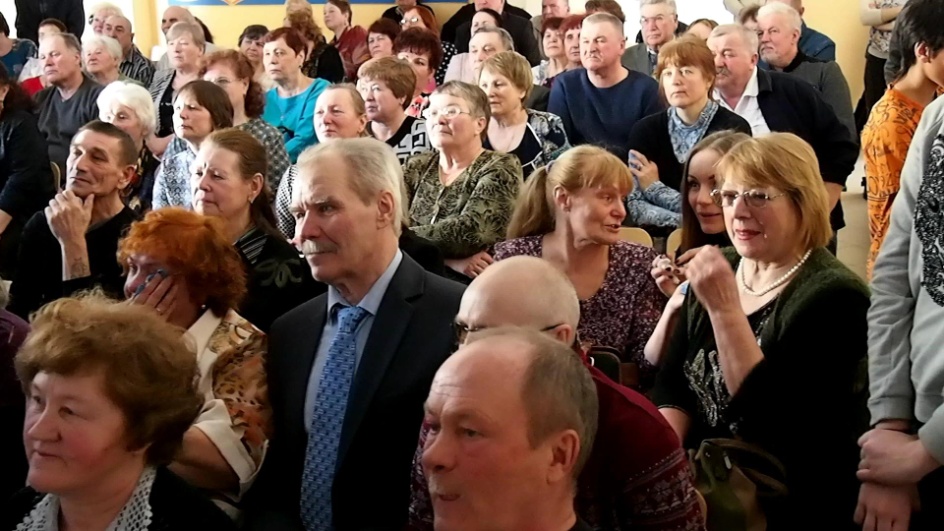 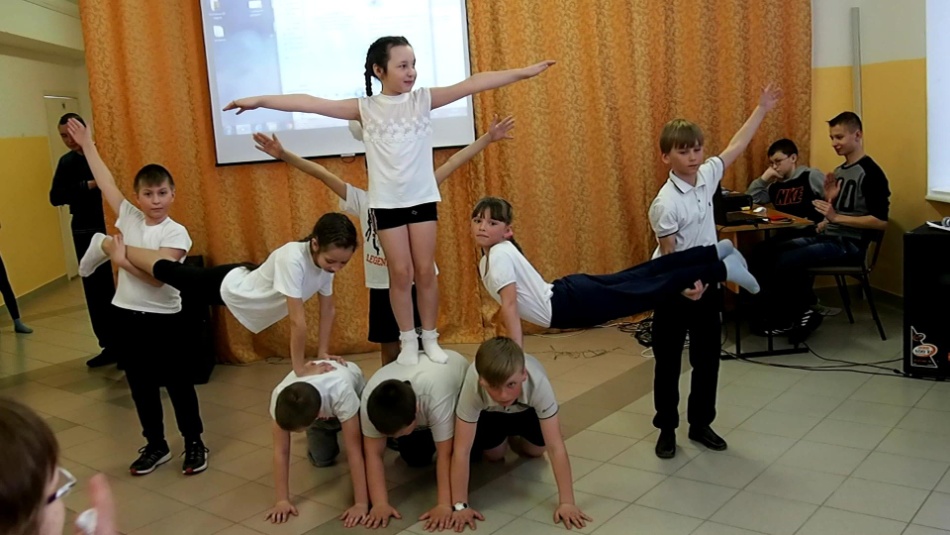 Автор сценария: Реук Ольга МихайловнаСистема патриотического воспитания силами детской организации «Курлекские роднички» начала складываться в 2003 году, когда была создана первая программа развития детской организации «Росток». В программе изначально присутствовал раздел «Мой край родной». В рамках данного направления в школе постоянно проводятся конкурсы , викторины на знание истории родного края. Учащиеся работают в школьном музее: собирают материал о жизни села и школы, ведут экскурсии, оформляют выставки. По инициативе активистов детской организации в 2010 году музей был восстановлен в новом здании школы, после 5-ти летнего перерыва в работе. С тех пор краеведческая деятельность вышла на новый уровень. Учащиеся постоянно выступают на научно практических конференциях, издают буклеты, пишут статьи по истории села и школы. После восстановления музея было установлено тесное сотрудничество с советом ветеранов села. Бабушки и дедушки наших учеников стали частыми гостями школы. В 2015  году родился проект «Незабытые деревни». Инициатором его появления стала выпускница Курлекской школы1969 года Поль(Бознак) Элеонора Антоновна. С тех пор на базе Курлекской школы прошло уже 4 встречи, посвященные исчезнувшим деревням. Эта работа вызвала огромный интерес у учащихся и их родителей, так как оказалось, что судьбы многих семей связаны с исчезнувшими деревнями. Данный сценарий был написан к третьей встрече проекта. На встрече присутствовало около 100 жителей исчезнувших деревень и 50 учеников школы.Сценарий встречи «Чтобы знали, чтобы помнили»(была проведена18.03 2017 в МБОУ «Курлекская СОШ» Томского района)Организована волонтерским отрядом «Улыбка» и активом школьного краеведческого музея.Цель: погружение в историю родного края, через непосредственное взаимодействие с участниками событий.Задачи:изучение истории исчезнувших с карты деревень;установление связи поколений, через изучение истории семьи;создание возможности для общения разных поколений людей, проживавших в исчезнувших деревнях;сохранение элементов культуры исчезнувших деревень и приобщение к ней подрастающего поколения. Оборудование: ноутбук, проектор, экран, колонки, доска для стендовой презентации доклада, микрофоны.Ход сценария.Примечания.Во время рассказа о населенном пункте на экране демонстрируются слайды с фотографиями сел, о которых идет речь. Если о селе собрано много фотографий, демонстрируется видеоролик с фотографиями. Также в сценарии используются фрагменты видео  интервью  с бывшими жителями исчезнувших деревень, подготовленные активистами школьного музея.Песня «Я живу в России» звучит в исполнении ученицы 6 класса Воробьевой Алисы.Выходят две ведущие, руководители проекта «Незабытые деревни»: старшая вожатая школы Реук Ольга Михайловна и жительница села, пенсионерка Поль Элеонора Антоновна. Ведущая 1Где была? Ходила за грибами?Ну и как сегодня урожай?Ведущая 2Что ж ты нынче засиделась дома,Тоже за грибами поезжай?Ведущая 1А куда поехать? Посоветуй.Ведущая 2Да по Ларинской дороге напрямик.На 13 – м поспела уж брусника,На Баталино, там зреет боровик.Ведущая 1Странно, лес кругом, но есть названьяЭтих мест, затерянных вдали.Видно жили люди здесь когда-то,А потом, тихонечко ушли.Ведущая 2Да, стояли здесь деревни, сёла,Жизнь была дружна и весела.Лес валили и учились в школах,А потом судьба их развела,Разлетелись по другим посёлкам,Поселились в сёлах, городах.И остались только лишь названья В память об ушедших деревнях.Ведущая 1 Здравствуйте, уважаемые гости нашей школы. Ведущая 2 Встречи, посвященные незабытым деревням, уже стали традиционными. На этой, уже третьей по счету встрече, мы хотели обобщить всю информацию, которую удалось собрать об ушедших деревнях. Ушедших с карт, но не из нашей памяти.Ведущая 1Лесоучастки были и деревни,Заимки, сёла – все ушли,И чтобы вспомнить их сегодня,На эту встречу мы пришли.Ведущая 2 Песня о деревне. Вокальная группа «Рябинушка».Песня о деревне  «Деревенька моя ты старая» Автор Ольга Дранцен-ДамбраускенеВидеоряд с фотографиями заброшенных деревень под песню.Ведущая 2 Немного истории. На 1 января 1955 года в Калтайский сельсовет входило 14 населенных пунктов, а в Березореченский сельсовет 10 населенных пунктов. Ведущая 1Поговорим о деревнях,Которых нет уже на карте.Места эти урочищами называют,И многие о деревнях наших не знают.Ведущая 2Начнем разговор мы о населенных пунктах небольшого размера. Много их было тогда на карте. Вот один из них посёлок Гортоп. Рассказывает Анисимов Тимофей, корни его семьи из Гортопа.Анисимов Тимофей: Гортоп образовался в начале 30-х годов, как городской топливный пункт, где велась заготовка дров для города Томска, а также для заготовки леса для строительства домов местному населению.До 50-х годов согласно записям в домовых книгах 1952 года жители улиц Береговой и Лесной п. Курлек относились к Гортопу. Во время войны в 1942 году Гортоп реорганизовался в продуктово-сельское подсобное хозяйство при заводе резиновой обуви. В таком виде деревня существовала сначала в составе Берёзовореченского, а затем, с 1964 по 1972 год — Курлекского сельсоветов. По воспоминаниям Анисимова Николая Дмитриевича до 1961 года в Гортопе не было света, пользовались керосиновыми лампами. Зато праздники проходили весело, устраивались настоящие уличные гуляния. Для детей взрослые делали карусели, а  для молодёжи переворачивающиеся качели.  В Гортопе была начальная школа, магазины, кузница, свинарник, телятник, конюшня, хранилища для  капусты и  картофеля.Ведущая 1Сегодня к нам приехало несколько жителей этого посёлка.Для всех наших гостей поёт группа «Рябинушка». Песня «Мельница»Потеряева Александра. Моя бабушка долгое время жила в поселке 13-й километр. Также на нашей встрече присутствуют жители таких небольших населенных пунктов как 8 км, Выселки, Абрамкино, Томторг.Из воспоминаний Стахеевой (Михалевой) Татьяны Даниловны.Сначала на восьмом километре было много домов: бараки, отдельные бревенчатые дома и насыпушки.  Деревня находилась на горке, внизу была речка. Школы на лесоучастке не было. Ходили пешком в Курлек, иногда подвозили лесовозы. Света не было, лучинку зажигали, потом появились керосиновые лампы.Ведущая 1 Мы предлагаем вашему вниманию небольшой отрывок из воспоминаний Лидии Николаевны Колпаковой.Видеофрагмент воспоминаний.Ведущая 2 Абрамкино. Поселение находилось на берегу Чёрной речки. Когда-то там была водяная мельница, работой которой руководил Абрам. Впоследствии, это место стали называть кордон Абрамкино. Сплавляли лес по Черной речке. В этом населенном пункте были построены бараки для рабочих и стойбище для 300 лошадей.Ведущая 1Заимка Скоп.Мы узнали, что изначально заимка Скоп была небольшой деревней. В ней даже была школа, но в конце 30-х годов большинство жителей уехало в Малые и Большие Ключи. На Скопе остались жить только 3 семьи.Ведущая 2Моё село родноеЕго на карте нет.Мне больно, я не скрою,Но расскажу секрет.Покуда будем помнить,В сердцах своих хранитьДеревни милой образ,Она в нас будет жить.А если нам удастсяО ней полней сказать,То дети все и внукиОб этом будут знать.Ведущая 1Песню «Хорошо в деревне жить» для вас исполнят ученики 4 класса.Песня «Хорошо в деревне жить».Ведущая 1Деревня Баталино (Лесозавод). Из воспоминаний Сергеевой Елены Гавриловны: в селе Баталино – Лесозавод было три улицы. Находился дегтярный завод, гнали дёготь из берёзовой коры. Во время войны пилили чурочку для газогенераторных машин, заготавливали оружейную болванку и штукатурную дранку. Начальником лесоучастка в Баталино во время войны был Савельев. Четыре класса школьники учились в Баталино, а затем ходили в Большие Ключи в семилетнюю школу за 12 км.Ведущая 2Деревня Смокотино.В справочнике «Списки населённых мест Российской империи 1859 года» есть информация о деревне Смокотино при реке Ум, входившей в состав Варюхинской волости Томского уезда Томской губернии.  Дата основания  деревни - 1856 год.  Это самая старая деревня из всех, о которых мы расскажем сегодня. В 1929 году в деревне располагался сельский совет, школа, лавка общества потребителей. В деревне проживало 502 жителя.Презентация-ролик о всех перечисленных сёлах.Ведущая 1Нас часто спрашивают. Зачем вы занимаетесь этими деревнями. Ведь их уже нет. Я думаю, что сейчас всем станет понятно. Мы приглашаем на сцену потомков жителей деревни Ларино, учениц Курлекской школы Зайцеву Веру и Андрееву Дашу.Зайцева Вера.Есть такая пословица: «Человек без Родины, что соловей без песни». Без милой сторонки, без родного очага человеку жить очень тяжело. Был такой период в жизни нашей страны, когда некоторые населенные пункты признавались неперспективными и их закрывали, а жителей расселяли. Особенно часто закрывались деревни в 60-70 годы xx века.Андреева Даша.Мы хотим сохранить для потомков память о тех населенных пунктах, которые существовали рядом с нашим селом Курлек, но были закрыты и расселены. Из разговоров с родителями мы узнали, что наши семьи связаны с деревней Ларино. Тогда у нас и родилась идея собрать еще материал об этой деревне, обобщить его и передать на хранение в школьный музей. Зайцева Вера.Цель нашего исследования: собрать информацию о поселке Ново-Ларино – родине наших бабушек и дедушек.Андреева Даша.Мы обратились за помощью к нашей соседке Поль (Бознак) Элеоноре Антоновне – бывшей жительнице, интересующей нас деревни. Элеонора Антоновна родилась в Ларино и очень многое нам смогла рассказать. Также она показала нам вырезки из газет и фотографии, которые собирала уже много лет. Зайцева Вера.Элеонора Антоновна помогла нам найти людей, проживавших ранее в поселке Ново-Ларино, у которых можно взять интервью.Совместно с учителями мы составили вопросы для интервью, а затем встретились с Герасимовой Надеждой Павловной, Носковой (Мамутовой) Розой Яковлевной и дедушкой Березовским Богданом Ивановичем.Андреева Даша.Мы обобщили все полученные данные, и у нас получился небольшой рассказ о деревне Ново-Ларино. Зайцева Вера.Название села в разных источниках записано по-разному. Даже место рождения у старожилов поселка различается. У некоторых записано Ларино, но есть и те, у кого записано Ново-Ларино. Связано это, скорее всего с тем, что село с таким названием уже существовало в Томском районе, на противоположном (правом) берегу реки Томи. Андреева Даша.Точную дату основания поселка установить не удалось. Образовалось Ларино как лесоучасток при Калтайском леспромхозе. Известно, что в 1946 – 1947 годах готовилась дорога и осваивались лесоразработки. В 1948 – 1949 годах на лесоучастке началось строительство жилья и учреждений культуры и быта.  На территории поселка в это время появились: больница, пекарня, баня, магазин, стали приезжать рабочие по найму. Здесь проживали сосланные люди разных национальностей: украинцы, литовцы, немцы, русские. Приезжали и из соседних сел и деревень. В 1952 году открылась семилетняя школа, где трудился дружный педагогический коллективЗайцева Вера.Начальником лесоучастка был назначен Мамутов Яков Евсеевич. К 1953 году все необходимые для работы и жилья здания были построены. Андреева Даша.Основным занятием жителей поселка была заготовка леса. Женщины трудились на дороге (дорожницами) и сучкорубами в лесу. Мужчины – вальщиками, трактористами, водителями. Зайцева Вера.Из воспоминаний Розы Яковлевны Носковой.В селе была развита художественная самодеятельность. Особенно интересным был струнный оркестр, в котором участвовала вся молодежь. Этот оркестр сначала собирался на 4-й улице, где жили в основном украинцы. Вечером в субботу там разводили костер. Все садились вокруг него и слушали музыку. Андреева Даша.Из воспоминаний Березовского Богдана Ивановича.Я родился в Ларино в 1953 году. Из детства я помню, что жили мы в бараке. Барак был на трех хозяев. Помню, что мои родители держали небольшое хозяйство. В то непростое время без хозяйства было тяжело, у нас был большой огород, на котором, мы садили овощи. Еще помню, что рядом с деревней было озеро. Оно было глубокое, и мы бегали летом туда купаться. Зайцква Вера. Из воспоминаний Герасимовой Надежды Павловны.Переехали в Ларино по направлению отдела культуры в июне 1957 года, работали в клубе. Жили в бараке. Кино ставили каждый день. В субботу ходили на танцы семьями. Тихо спокойно было в Ларино. Когда мы в 1964 году уезжали, я даже плакала, привыкли… Андреева Даша.Мы смогли обобщить и записать информацию о поселке Ларино. Это было сделано впервые. Всю информацию о деревне мы собрали в один рассказ, ведь раньше информация хранилась на отдельных листочках и не была обобщена.Зайцева Вера.Изучая историю села Ларино, я многое узнала о своих корнях и даже составила свою родословную из 6 поколений. Три из них трудились, учились, либо родились в этом поселке. Я узнала, что в нашей семье была династия учителей Птак. И о том, что мой прадед уже в 17 лет работал вальщиком в лесу.Андреева Даша.Я узнала много интересного о жизни своего деда Богдана, об улице, на которой росла моя бабушка.Мы уверены, что потомки жителей поселка смогут многое узнать о родине своих бабушек и дедушек, если обратятся за информацией в музей Курлекской школы.  Презентация про Ларино «Встречи друзей»под песню А. Градского «Как молоды мы были».Ведущая 2Подарок от Наталье Блиновой, которая родилась в деревне Ларино.Песня «Загадай желание»Ведущая 1В марте прошлого года у нас появилось много друзей – бывших жителей двух прекрасных сел с богатой историей. Большие и Малые Ключи. Рассказать об истории этих сел, мы попросим Кардову Анну, ведь ее дедушка родом из Малых Ключей.Кардова Анна.Большие Ключи. Эта деревня существовала в составе Берёзовореченскогосельсовета Томского района, располагалась  в  Обь-Томском междуречье в 40 км от города Томска и 20 км от Кафтанчиково. Населённый пункт основан в 1895 году. Около деревни били ключи отсюда такое название. По переписи 1926года в деревне насчитывалось 70 дворов 340 жителей.Большинство жителей работало в колхозе «3-й год пятилетки», который образовался в 30-е годы. На полях выращивали овес, рожь, пшеницу, кукурузу, гречку. Была большая молочная ферма, разводили лошадей. В Больших ключах находились: почта, клуб, школа-интернат, медпункт с родильным отделением. С 1972 года Большие ключи как действующий населённый пункт не значится. Рядом с Большими Ключами, в трех километрах находилась деревня Малые ключи. Которая перестала существовать в то же время.Ролик о ключах под песню «Ой, ты рожь»Ведущая 2Очень важным условием существования населенного пункта является наличие школы. Школа – это культурный и просветительский центр любого села. Во времена школьного детства большинства наших гостей очень популярными были гимнастические пирамиды. Встречайте учеников нашей школы с номером «Пирамида».Гимнастический этюд «Пирамида»Презентация - ролик Малые Ключи.Ведущая 1Для вас зажигательный танец «Ах, мамочка» в исполнении Реук Анны и Фёдоровой Елизаветы.Танец «Ах, мамочка»Ведущая 2Дети из многих деревень обучались в Большеключинской школе. Мы предлагаем вспомнить эту замечательную школу.Ролик Большеключинская школа.Ведущая 12017 год объявлен годом музеев Томской области. В нашей школе тоже есть небольшая музейная комната. Мы считаем очень важным сохранение памяти об ушедших деревнях.Ведь если этого не сделать, мы потеряем целый пласт культуры.Ведущая 2Мы хотим предоставить слово директору музея Томского района Вершининой Светлане Фёдоровне.Выступление С.Ф. Вершининой.Ведущая 1Для вас подарок от учителя музыки Курлекской школы Кардаш Ирины Валерьевны. Исполняют все участники концерта.Песня «Мы желаем счастья вам»Ведущая 2На этом торжественная часть нашей встречи закончена.Ведущая 1Мы предлагаем вам вспомнить интересные факты и события из вашей жизни и жизни ваших сёл за чашкой чая.